Профессиональное развитие.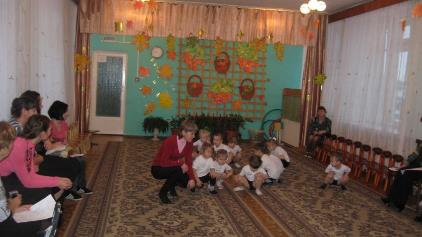 «Да здравствует игра»«Я- исследователь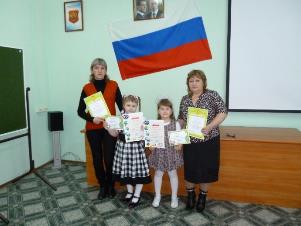 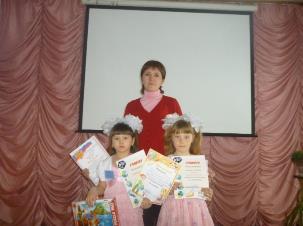 «Сибирский образовательный форум 2014».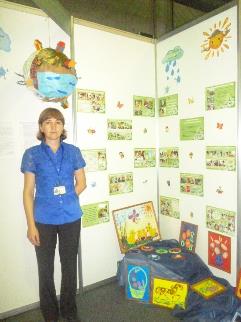                     Педагогические чтения 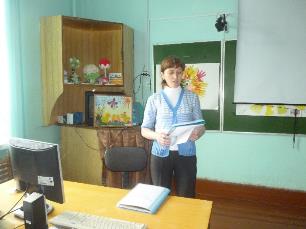 